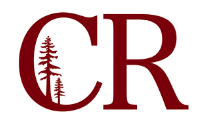 Guided Pathways Committee	November 13, 20184:15pm – 5:15pm
FM - 106AgendaPhone:888-450-4821Presenter Pin:7101491Participant Pin:6714631.0Review and approve/deny Basic Skills funding requests2.0Re-visit (or review) CR’s Guided Pathways Plan - Identify committee objectives to stay on track	https://internal.redwoods.edu/Portals/25/Guided%20Pathways%20Plan%202018-	2022.pdf3.0Discuss ESL multiple measures background survey 	Chancellor’s Office is asking for feedback about this survey and the most promising 	question(s)